Step 5 – Putting Information TogetherStep 1 – Look closely at the assignment criteria again to make sure you know what you are supposed to do.Step 2 – Look at your notes and decide if there is a specific order to the information. Number your notes or make an outline with the information.Step 3 – Make a rough draft of your final product.If you are required to make a poster or drawing make sketches of the layout or picture first. If you are required to write a paper or report make a rough draft leaving room for editing. Don’t forget to make a bibliography page at the end and include parenthetical citations.Step 4 – Do any editing to your rough draft. Use a thesaurus to make your writing more interesting.Step 5 – Create your final draft.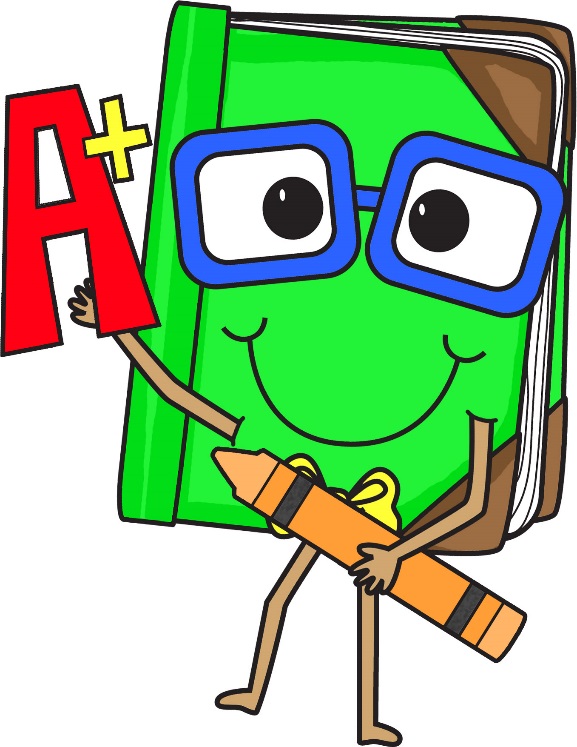 